※「東芝ナノアナリシス株式会社約款」を適用し、ご記載の個人情報は、当社の個人情報保護方針に従い保護・利用いたします。　　 約款および個人情報保護方針は当社Webサイトをご確認ください。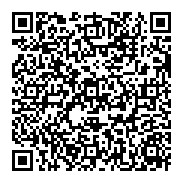 受託分析サービス　　　□申込書　　　　□問い合わせ書件　名貴社名記入日記入日年　　　　月　　　　日部門名ご希望日速　報年　　　　月　　　　日部門名ご希望日納　品年　　　　月　　　　日お名前　　　　　　　　　印ご承認者　　　　　　　　印試料発送予定日試料発送予定日　　　　 　　年　　　　月　　　　日E-mail(貴社とお支払い元が異なる場合のみ会社名・担当者・連絡先をご記入ください)(貴社とお支払い元が異なる場合のみ会社名・担当者・連絡先をご記入ください)(貴社とお支払い元が異なる場合のみ会社名・担当者・連絡先をご記入ください)TEL：TEL：FAX：FAX：(貴社とお支払い元が異なる場合のみ会社名・担当者・連絡先をご記入ください)(貴社とお支払い元が異なる場合のみ会社名・担当者・連絡先をご記入ください)(貴社とお支払い元が異なる場合のみ会社名・担当者・連絡先をご記入ください)ご住所：〒ご住所：〒ご住所：〒ご住所：〒(貴社とお支払い元が異なる場合のみ会社名・担当者・連絡先をご記入ください)(貴社とお支払い元が異なる場合のみ会社名・担当者・連絡先をご記入ください)(貴社とお支払い元が異なる場合のみ会社名・担当者・連絡先をご記入ください)内容：目的・試料内容など内容：目的・試料内容など※安全・環境上の法規制や注意すべき事項がありましたら明記をお願いします。※分析手法について、準拠すべき公定法などがありましたらご指定をお願いします。※安全・環境上の法規制や注意すべき事項がありましたら明記をお願いします。※分析手法について、準拠すべき公定法などがありましたらご指定をお願いします。※安全・環境上の法規制や注意すべき事項がありましたら明記をお願いします。※分析手法について、準拠すべき公定法などがありましたらご指定をお願いします。※安全・環境上の法規制や注意すべき事項がありましたら明記をお願いします。※分析手法について、準拠すべき公定法などがありましたらご指定をお願いします。※安全・環境上の法規制や注意すべき事項がありましたら明記をお願いします。※分析手法について、準拠すべき公定法などがありましたらご指定をお願いします。※安全・環境上の法規制や注意すべき事項がありましたら明記をお願いします。※分析手法について、準拠すべき公定法などがありましたらご指定をお願いします。試料数　試料数　試料数　試料数　試料破壊　　可□　否□試料破壊　　可□　否□試料破壊　　可□　否□試料破壊　　可□　否□取扱い上の注意無□　有□  (無□　有□  (　　　　　　　　　             　 　 )　　　　　　　　　             　 　 )SDS(安全データシート) 無□　有□SDS(安全データシート) 無□　有□報告書の輸出無□　有□無□　有□輸出先会社名　(                 　　　　)輸出先会社名　(                 　　　　)輸出先会社名　(                 　　　　)輸出先会社名　(                 　　　　)輸出先国名 (              )